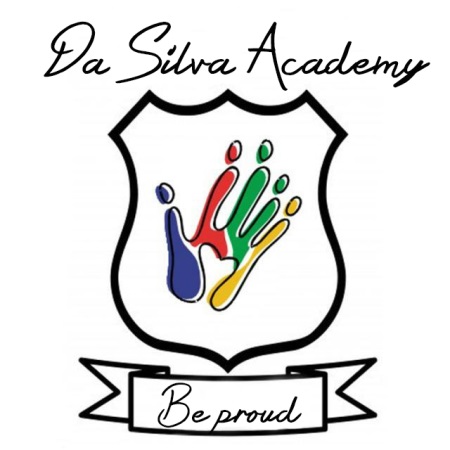 From the Principals DeskDear parents,Welcome back to our old and new learners, parents and personnel. We welcome our new personnel, Miss, Charlene van den Berg (Gr. 1), Miss Celeste Pienaar(Gr. 2), Miss Aimee Mader (Gr. 3), Mrs Stefanie Swart (Gr.5) and Mr. Jacob Maleke (Gr.7).We have wonderful prospects for Da Silva in 2017, with a hardworking team, personal and parents. We have lots of activities this year and we are excited for the exposure this year.Good luck for the first quarter. We can’t wait to interact with you.We have an open door policy, please use it.Something interesting: The people who have success, strive enthusiasm and with perseverance to their goals. They dedicate themselves to the fulfilment of their goals. You will never find satisfaction in life, if you aim to low. 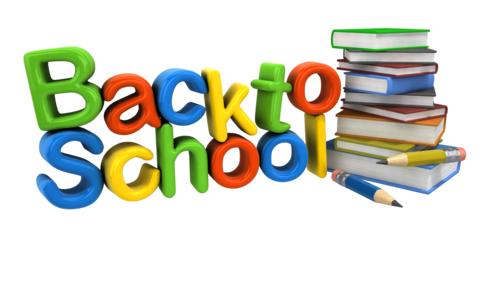 Yours sincerely M.Van der Berg.Head of Academics (Grade 1- Grade 7) 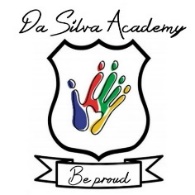 Dear ParentsA warm welcome to all past and new families joining the Da Silva Academy family. May this year be a prosperous year for all. Learners have adapted well at Da Silva Academy and are well into their academics.Throughout the year we strive to develop our learners to the best of their abilities; academically, physically and emotionally. The learners are our top priority, therefore we nurture their minds to grow into confident and capable learners ready for high school and life itself. Parents are encouraged to work with their learners and support them in all that they do. 2017 is full of exciting new programmes and we look forward to sharing these moments with you!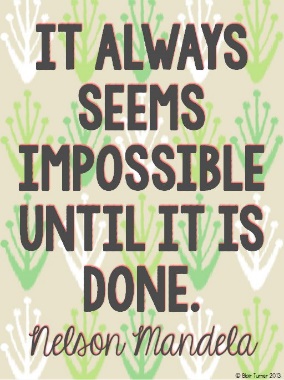 Yours Sincerely,Miss T. HautmannHead of Pre-Primary (Grade 0-Grade R)A warm welcome to all parents to the first term of the year 2017. We trust that parents will work hand in hand with teachers to develop these young minds.It may start  with something as little as allowing a child to attempt to do their own homework  at home, to teaching a child about discipline, as this ia very powerful tool for a child to have at a young age. Our teachers will work hard to make sure that the learners reach their full potential, but it all starts at home. I believe that this year will be the best year ever. Look forward to working with all parents.Yours Sincerely,Miss B. NovelaHead of Sports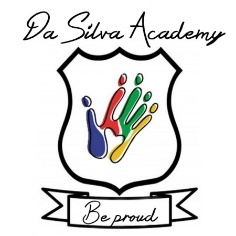 A great year of sport lies ahead for Da Silva Academy, filled with opportunities and challenges.We believe that sport plays an important role in our children’s education and that there are many lifelong lessons to be learned.We strive to teach children the skills and knowledge required to play different sports.“A love for the game” is what we aim for, along with a healthy life style and a good attitude, as it will benefit our learners for the rest of their live.Da Silva Academy will be having their first Interhouse Athletics, Friday 24 February 2017 at High School Grenswag. Letters were sent home last week with information regarding this day. Please make sure to read the information carefully. There will be NO SCHOOL on this day and learners to be dropped off at High School Grenswag at 07:00am and be picked up at 11:30am. There will be no staff at Da Silva Academy on this day. Parents are welcome to join us on this day and support their child. We look forward to seeing you there 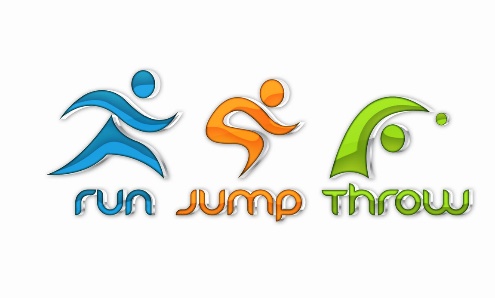 The following sports are offered by the school as extra mural activities:Grade 1-3 (Under 7 - Under 9)Mini Hockey Mini Netball Soccer 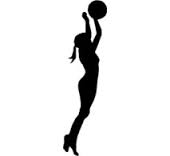 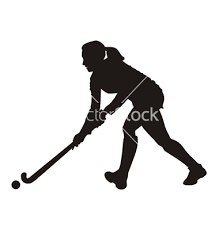 Athletics Grade 4-5 (Under 10 - Under 11)Hockey NetballSoccerAthletics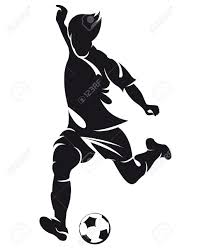 May this be a year of great new beginnings for our sport.Yours Sincerely,Miss B. GrobbelaarProgramme For February 2017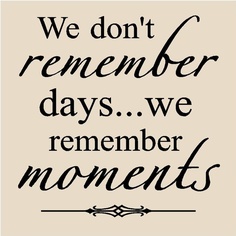 DateDayActivity Class8 February 2017WednesdayOuting Grade 00 (4-5 Class)9 February 2017ThursdayOutingGrade R15 February 2017WednesdayOuting Grade 116 February 2017Thursday OutingGrade 223 February 2017Thursday OutingGrade 324 February 2017FridayInterhouse Athletics